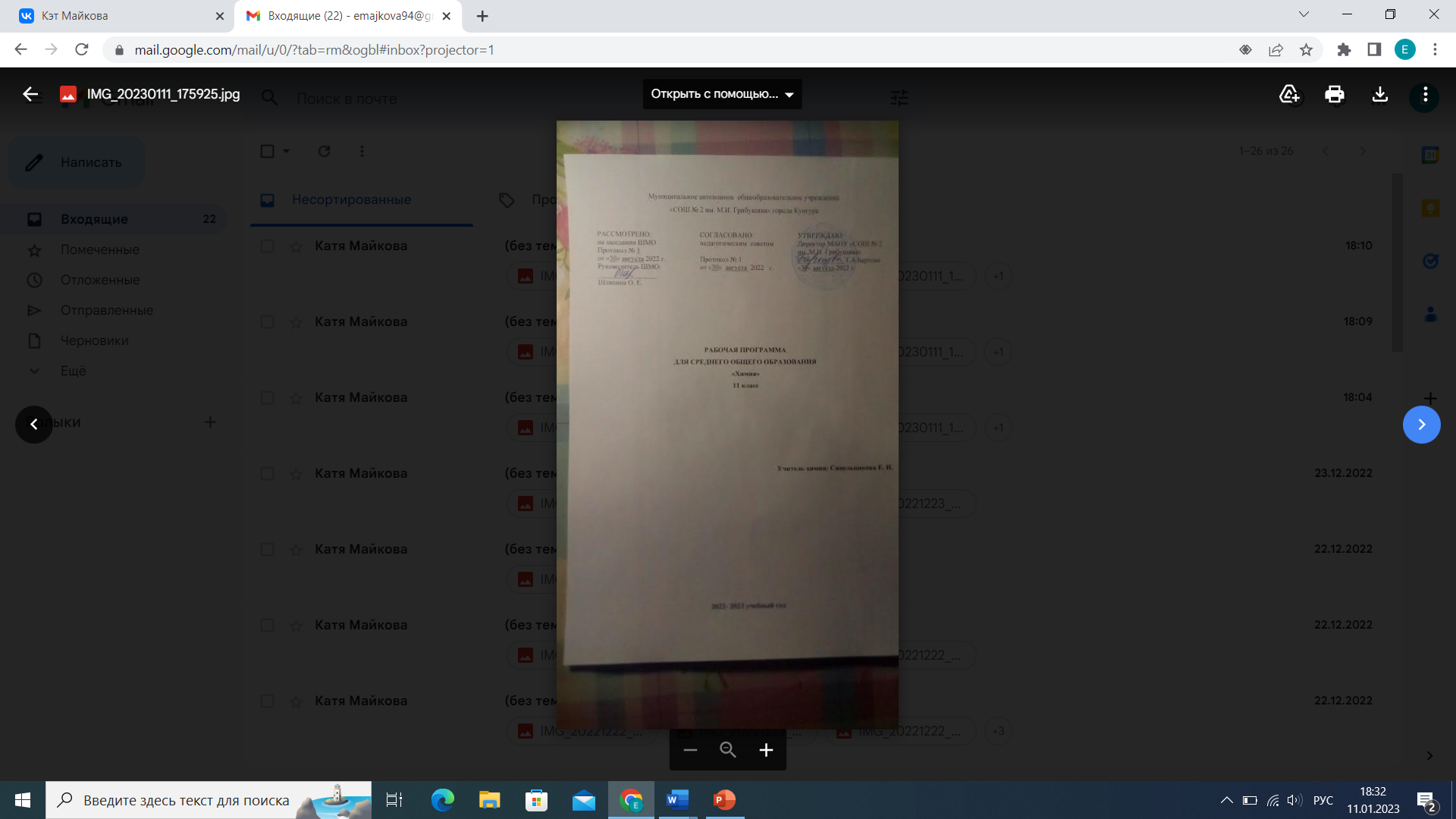 Пояснительная запискаПрограмма базового курса химии 11 класса отражает современные тенденции в школьном химическом образовании, связанные с ре формированием средней школы.Методологической основой построения учебного содержания курса химии базового уровня для средней школы явилась идея интегрированного курса, но не естествознания, а химии. Такого курса, который близок и понятен тысячам российских учителей и доступен и интересен сотням тысяч российских старшеклассников.Первая идея курса — это внутрипредметная интеграция учебной дисциплины «Химия». Идея такой интеграции диктует следующую очередность изучения разделов химии: вначале, в 10 классе, изучается органическая химия, а затем, в 11 классе, — общая химия.Изучение в 11 классе основ общей химии позволяет сформировать у выпускников средней школы представление о химии как о целостной науке, показать единство ее понятий, законов и теорий, универсальность и применимость их как для неорганической, так и для органической химии.Подавляющее большинство тестовых заданий ЕГЭ (более 90%) связаны с общей и неорганической химией, а потому в 11, выпускном классе логичнее изучать именно эти разделы химии, чтобы максимально помочь выпускнику преодолеть это серьезное испытание.Вторая идея курса — это межпредметная естественнонаучная интеграция, позволяющая на химической базе объединить знания физики, биологии, географии, экологии в единое понимание естественного мира, т. е. сформировать целостную естественнонаучную картину мира. Это позволит старшеклассникам осознать то, что без знания основ химии восприятие окружающего мира будет неполным..Третья идея курса — это интеграция химических знаний с гуманитарными дисциплинами: историей, литературой, мировой художественной культурой. А это, в свою очередь, позволяет средствами учебного предмета показать роль химии в нехимической сфере человеческой деятельности, т. е. полностью соответствует гуманизации обучения.Теоретическую основу курса общей химии составляют современные представления:о строении вещества (периодическом законе и строении атома, типах химических связей, агрегатном состоянии вещества, полимерах и дисперсных системах, качественном и количественном составе вещества); химическом процессе (классификации химических реакций, химической кинетике и химическом равновесии, окислительно-восстановительных процессах), адаптированные под курс, рассчитанный на 1 ч в неделю.Фактическую основу курса составляют обобщенные представления о классах органических и неорганических соединений и их свойствах.Такое по строение курса общей химии позволяет подвести учащихся к пониманию материальности и познаваемости мира веществ, причин его многообразия, всеобщей связи явлений. В свою очередь, это дает возможность учащимся лучше усвоить собственно химическое содержание и понять роль и место химии в системе наук о природе.Изучение химии на базовом уровне среднего (полного) общего образования направлено на достижение следующих целей: освоение знаний о химической составляющей естественнонаучной картины мира, важнейших химических понятиях, законах и теориях;овладение умениями применять полученные знания для объяснения разнообразных химических явлений и свойств веществ, оценки роли химии в развитии современных технологий и получении новых материалов;развитие познавательных интересов и интеллектуальных способностей в процессе самостоятельного приобретения химических знаний с использованием различных источников информации, в том числе компьютерных;воспитание убежденности в позитивной роли химии в жизни современного общества, необходимости химически грамотного отношения к своему здоровью и окружающей среде;применение полученных знаний и умений для безопасного использования веществ и материалов в быту, сельском хозяйстве и на производстве, решения практических задач в повседневной жизни, предупреждения явлений, наносящих вред здоровью человека и окружающей среде.Рабочая программа  разработана на основе авторской программы О.С. Габриеляна, соответствующей Федеральному компоненту государственного стандарта общего образования и допущенной Министерством образования и науки Российской Федерации. (Габриелян О.С. Программа курса химии для 8-11 классов общеобразовательных учреждений /О.С. Габриелян. – 2-е изд., перераб. и доп. – М.: Дрофа, 2010.)- 11 класс, базовый уровень, 35 часов.Данная рабочая программа реализуется  при использовании традиционной технологии обучения, а также элементов других современных образовательных технологий, передовых форм и методов обучения, таких как проблемный метод, развивающее обучение, компьютерные технологии, тестовый контроль знаний и др. в зависимости от склонностей, потребностей, возможностей и способностей каждого конкретного класса в параллели.Контроль  за уровнем знаний учащихся предусматривает проведение лабораторных, практических, самостоятельных, тестовых и  контрольных работ.Тематическое планирование базовый уровень  (35ч; 1ч/нед).Содержание программы «Общая  химия»Тема 1.Строение атома и периодический закон Д. И. Менделеева(6 ч)Основные сведения о строении атома. Ядро: протоны и нейтроны. Изотопы. Электроны. Электронная оболочка. Энергетический уровень. Особенности строения электронных оболочек атомов элементов 4-го и 5-го периодов периодической системы Д. И. Менделеева (переходных элементов). Понятие об орбиталях.S- и р-орбитали. Электронные конфигурации атомов химических элементов.Периодический закон Д. И. Менделеева в свете учения о строении атома. Открытие Д. И. Менделеевым периодического закона.Периодическая система химических элементов Д. И. Менделеева — графическое отображение периодического закона. Физический смысл порядкового номера элемента, номера периода и номера группы. Валентные электроны. Причины изменения свойств элементов в периодах и группах (главных подгруппах).Положение водорода в периодической системе.Значение периодического закона и периодической системы химических элементов Д. И. Менделеева для развития науки и понимания химической картины мира.Демонстрации. Различные формы периодической системы химических элементов Д. И. Менделеева.Тема 2.Строение вещества(10 ч)Ионная химическая связь. Катионы и анионы. Классификация ионов. Ионные кристаллические решетки. Свойства веществ с этим типом кристаллических решеток.Ковалентная химическая связь. Электроотрицательность. Полярная и неполярная ковалентные связи. Диполь. Полярность связи и полярность молекулы. Обменный и донорно-акцепторный механизмы образования ковалентной связи. Молекулярные и атомные кристаллические решетки. Свойства веществ с этими типами кристаллических решеток.Металлическая химическая связь. Особенности строения атомов металлов. Металлическая химическая связь и металлическая кристаллическая решетка. Свойства веществ с этим типом связи.Водородная химическая связь. Межмолекулярная и внутримолекулярная водородная связь. Значение водородной связи для организации структур биополимеров.Полимеры. Пластмассы: термопласты и реактопласты, их представители и применение. Волокна: природные (растительные и животные) и химические (искусственные и синтетические), их представители и применение.Газообразное состояние вещества. Три агрегатных состояния воды. Особенности строения газов. Молярный объем газообразных веществ.Примеры газообразных природных смесей: воздух, природный газ. Загрязнение атмосферы (кислотные дожди, парниковый эффект) и борьба с ним.Представители газообразных веществ: водород, кислород, углекислый газ, аммиак, этилен. Их получение, собирание и распознавание.Жидкое состояние вещества. Вода. Потребление воды в быту и на производстве. Жесткость воды и способы ее устранения.Минеральные воды, их использование в столовых и лечебных целях.Жидкие кристаллы и их применение.Твёрдое состояние вещества. Аморфные твердые вещества в природе и в жизни человека, их значение и применение. Кристаллическое строение вещества.Дисперсные системы. Понятие о дисперсных системах. Дисперсная фаза и дисперсионная среда. Классификация дисперсных систем в зависимости от агрегатного состояния дисперсной среды и дисперсионной фазы.Грубодисперсные системы: эмульсии, суспензии, аэрозоли.Тонкодисперсные системы: гели и золи.Состав вещества и смесей. Вещества молекулярного и немолекулярного строения. Закон постоянства состава веществ.Понятие «доля» и её разновидности: массовая (доля элементов в соединении, доля компонента в смеси — доля примесей, доля растворенного вещества в растворе) и объемная. Доля выхода продукта реакции от теоретически возможного.Демонстрации. Модель кристаллической решетки хлорида натрия. Образцы минералов с ионной кристаллической решеткой: кальцита, галита. Модели кристаллических решеток «сухого  льда» (или йода), алмаза, графита (или кварца). Модель молекулы ДНК. Образцы пластмасс: (фенолоформальдегидные, полиуретан, полиэтилен, полипропилен, поливинилхлорид) и изделия из них. Образцы волокон (шерсть, шелк, ацетатное волокно, капрон, лавсан, нейлон) и изделия из них. Образцы неорганических полимеров (сера пластическая, кварц, оксид алюминия, природные алюмосиликаты). Модель молярного объема газов. Три агрегатных состояния воды. Образцы накипи в чайнике и трубах центрально го отопления. Жесткость воды и способы ее уст ранения. Приборы на жидких кристаллах. Образцы различных дисперсных систем: эмульсий, суспензий, аэрозолей, гелей и золей. Коагуляция. Синерезис. Эффект Тиндаля.Лабораторные опыты.2. Определение типа кристаллической решетки вещества и описание его свойств. 3. Ознакомление с коллекцией полимеров: пластмасс и волокон и изделия из них. 4. Испытание воды на жесткость. Устранение жесткости воды. 5. Ознакомление с минеральными водами. 6. Ознакомление с дисперсными системами.Практическая работа № 1.Получение, собирание и распознавание газов.Тема 3.Химические реакции(10ч)Реакции, идущие без изменения состава веществ. Аллотропия и аллотропные видоизменения. Причины аллотропии на примере модификаций кислорода, углерода и фосфора. Озон, его биологическая роль.Изомеры и изомерия.Реакции, идущие с изменением состава веществ. Реакции соединения, разложения, замещения и обмена в неорганической и органической химии. Реакции экзо- и эндотермические. Тепловой эффект химической ре акции и термохимические уравнения. Реакции горения, как частный случай экзотермических реакций.Скорость химической реакции. Скорость химической реакции. Зависимость скорости химической реакции от природы реагирующих веществ, концентрации, температуры, площади поверхности соприкосновения и катализатора. Реакции гомо- и гетерогенные. Понятие о катализе и катализаторах. Ферменты как биологические катализаторы, особенности их функционирования.Обратимость химических реакций. Необратимые и обратимые химические ре акции. Состояние химического равновесия для обратимых химических реакций. Способы смещения химического равновесия на примере синтеза аммиака. Понятие об основных научных принципах производства на примере синтеза аммиака или серной кислоты.Роль воды в химической реакции. Истинные растворы. Растворимость и классификация веществ по этому признаку: рас творимые, малорастворимые и нерастворимые вещества.Электролиты и неэлектролиты. Электролитическая диссоциация. Кислоты, основания и соли с точки зрения теории электролитической диссоциации.Химические свойства воды: взаимодействие с металлами, основными и кислотными оксида ми, разложение и образование кристаллогидратов. Реакции гидратации в органической химии.Гидролиз органических и неорганических соединений. Необратимый гидролиз. Обратимый гидролиз солей.Гидролиз органических соединений и его практическое значение для получения гидролизного спирта и мыла. Биологическая роль гидролиза в пластическом и энергетическом обмене веществ и энергии в клетке.Окислительно-восстановительные реакции. Степень окисления. Определение степени окисления по формуле соединения. Понятие об окислительно-восстановительных реакциях. Окисление и восстановление, окислитель и восстановитель.Электролиз. Электролиз как окислитель но-восстановительный процесс. Электролиз расплавов и растворов на примере хлорида натрия. Практическое применение электролиза. Электролитическое получение алюминия.Демонстрации. Модели молекул н-бутана и изобутана. Зависимость скорости реакции от природы веществ на примере взаимодействия растворов различных кислот одинаковой концентрации с одинаковыми гранулами цинка и взаимодействия одинаковых кусочков разных металлов (магния, цинка, железа) с соляной кислотой.  Разложение пероксида водорода с по мощью катализатора (оксида марганца (IV)) и каталазы сырого мяса и сырого картофеля. Примеры необратимых реакций, идущих с образованием осадка, газа или воды. Взаимодействие лития и натрия с водой. Получение оксида фосфора (V) и растворение его в воде; испытание полученного раствора лакмусом. Образцы кристаллогидратов. Испытание растворов электролитов и неэлектролитов на предмет диссоциации.  Гидролиз карбонатов щелочных металлов и нитратов цинка или свинца (II). По лучение мыла. Простейшие окислительно-восстановительные реакции: взаимодействие цинка с соляной кислотой и железа с раствором сульфата меди (II). Модель электролизера. Модель электролизной ванны для получения алюминия.Лабораторные опыты.7. Реакция замещения меди железом в растворе медного купороса. 8. Ре акции, идущие с образованием осадка, газа и воды. 9. Получение кислорода разложением пероксида водорода с помощью оксида марганца (IV) и каталазы сырого картофеля. 10. Получение водорода взаимодействием кислоты с цинком. 11. Раз личные случаи гидролиза солей.Тема 4.Вещества и их свойства(9ч)Металлы. Взаимодействие металлов с не металлами (хлором, серой и кислородом). Взаимодействие щелочных и щелочноземельных метал лов с водой. Электрохимический ряд напряжений металлов. Взаимодействие металлов с растворами кислот и солей. Алюминотермия. Взаимодействие натрия с этанолом и фенолом.Коррозия металлов. Понятие о химической и электрохимической коррозии металлов. Способы защиты металлов от коррозии.Неметаллы. Сравнительная характеристика галогенов как наиболее типичных представите лей неметаллов. Окислительные свойства неметаллов (взаимодействие с металлами и водородом). Восстановительные свойства неметаллов (взаимодействие с более электроотрицательными неметаллами и сложными веществами-окислителями).Кислоты неорганические и органические. Классификация кислот. Химические свойства кислот: взаимодействие с металлами, оксидами металлов, гидроксидами металлов, солями, спиртами (реакция этерификации). Особые свойства азотной и концентрированной серной кислоты.Основания неорганические и органические. Основания, их классификация. Химические свойства оснований: взаимодействие с кислотами, кислотными оксидами и соля ми. Разложение нерастворимых оснований.Соли. Классификация солей: средние, кислые и основные. Химические свойства солей: взаимодействие с кислотами, щелочами, металлами и солями. Представители солей и их значение. Хлорид натрия, карбонат кальция, фосфат кальция (средние соли); гидрокарбонаты натрия и аммония (кислые соли); гидроксокарбонат меди (II) — малахит (основная соль).Качественные реакции на хлорид-, сульфат-, и карбонат-анионы, катион аммония, катионы железа (II) и (III).Генетическая связь между классами неорганических и органических соединений. Понятие о генетической связи и генетических рядах. Генетический ряд металла. Генетический ряд неметалла. Особенности генетического ряда в органической химии.Демонстрации. Коллекция образцов металлов.  Горение магния и алюминия в кислороде. Взаимодействие щелочноземельных металлов с водой. Взаимодействие натрия с этанолом, цинка с уксусной кислотой.   Результаты коррозии метал лов в зависимости от условий ее протекания. Коллекция образцов неметаллов. Образцы природных минералов, содержащих хлорид натрия, карбонат кальция, фосфат кальция и гидроксокарбонат меди Качественные реакции на катионы и анионы.Лабораторные опыты.12. Испытание растворов кислот, оснований и солей индикаторами. 13. Взаимодействие соляной кислоты и раствора уксусной кислоты с металлами. 14. Взаимодействие соляной кислоты и раствора уксусной кисло ты с основаниями. 15. Взаимодействие соляной кислоты и раствора уксусной кислоты с солями.16. Ознакомление с коллекциями: а) металлов; б) неметаллов; в) кислот; г) оснований; д) минералов и биологических материалов, содержащих некоторые соли.Практическая работа №2 Химические свойства кислот.Практическая работа№3. Решение экспериментальных задач на идентификацию органических и неорганических соединений.Требования к уровню подготовки  учащихся 11-го класса:Учащиеся в результате усвоения раздела должны знать/понимать:важнейшие химические понятия: вещество, химический элемент, атом, молекула, относительная атомная и молекулярная массы,  ион, аллотропия, изотопы, химическая связь, электроотрицательность, валентность, степень окисления, моль, молярная масса, молярный объём, вещества молекулярного и немолекулярного строения, растворы, электролит и неэлектролит, электролитическая диссоциация, окислитель и восстановитель, окисление и восстановление, тепловой эффект реакции, скорость химической реакции, катализ, химическое равновесие, углеродный скелет, функциональная группа, изомерия, гомология;основные законы химии: сохранение массы веществ, постоянства состава, периодический закон;основные теории химии: химической связи, электролитической диссоциации, строения органических соединений;важнейшие вещества и материалы: основные металлы и сплавы; серная, соляная, азотная и уксусная кислоты; щёлочи, аммиак, минеральные удобрения, метан, этилен, ацетилен; бензол, этанол, жиры, мыла, глюкоза, сахароза, крахмал, клетчатка, белки, искусственные и синтетические волокна, каучуки, пластмассы;уметь:называть изученные вещества по «тривиальной» и международной номенклатуре;определять: валентность и степень окисления химических элементов, тип химической связи в соединениях, заряд иона, характер среды в водных растворах неорганических соединений, окислитель и восстановитель, принадлежность веществ к различным классам органических соединений;характеризовать: элементы малых периодов по их положению в Периодической системе Д.И. Менделеева; общие химические свойства металлов, неметаллов, основных классов неорганических и органических соединений; строение и химические свойства изученных органических соединений;объяснять: зависимость свойств веществ от их состава и строения; природу химической связи (ионной, ковалентной, металлической), зависимость скорости химической реакции и положения химического равновесия от различных факторов;выполнять химический эксперимент по распознаванию важнейших неорганических и органических веществ;проводить самостоятельный поиск химической информации с использованием различных источников (научно-популярных изданий, компьютерных баз данных, ресурсов Интернета); использовать компьютерные технологии для обработки и передачи химической информации и её представления в различных формах;использовать приобретённые знания и умения в практической деятельности и повседневной жизни.Календарно-тематическое планирование по химии  (11 класс, базовый уровень, 35; 1ч/нед.)Учебно-методический комплект:Химия. 11 класс. Базовый уровень: учеб. для общеобразоват. учреждений / О.С.Габриелян. – М.: Дрофа, 2012. – 223с.Химия. 11класс. Учебник для общеобразовательных учреждений / О.С.Габриелян, Г.Г.Лысова. – М.:Дрофа, 2012.          Методическая литература:Химия.  11 класс: контрольные и проверочные работы к учебнику О.С. Габриеляна «Химия. 11 класс» / О.С. Габриелян, П.Н. Берёзкин, А.А. Ушакова и др. – М.: Дрофа, 2009. – 220с.№ п/пНаименование разделов и темВсего часов Из нихПримечаниеПрактическиеработыКонтрольные работы1.Строение атома и периодический закон Д.И.Менделеева.6№12.Строение вещества.10№1№23.Химические реакции.10№34.Вещества и их свойства.9№2,№3№4Итого35№п/пНаименование разделов и тем уроковИз нихПрактические работы(тема)Контрольные работыДата.ДомашнеезаданиеI.Строение  атома и Периодический закон Д.И.Менделеева (6ч.)1.1Атом – сложная частица.1.2Состояние электронов в атоме.1.3Электронные конфигурации атомов химических элементов.1.4Валентные возможности атомов химических элементов.1.5Периодический закон и Периодическая система химических элементов Д.И. Менделеева в свете учения о строении атома.1.6Контрольная работа №1 по теме: «Строение атома и периодический закон»                                                              К Р №1II.Строение вещества (10ч.)2.1Ионная химическая связь2.2Ковалентная  полярная и  неполярная химическая связь.2.3Водородная химическая связь Металлическая химическая связь.2.4Металлическая связь.2.5Полимеры.2.6Газообразные вещества. П Р №1»Получение, собирание и распознавание газов»2.7Жидкие вещества. Твердые вещества.2.8Дисперсные системы.2.9Состав вещества. Смеси.2.10 Контрольная работа №2 по теме: «Строение вещества».  К Р №2III.Химические реакции (10ч.)3.1Реакции, идущие без изменения состава веществ.3.2Классификация химических реакций, протекающих с изменением состава веществ.3.3Тепловой эффект химических реакций.3.4Скорость химических реакций.3.5Обратимость химических реакций. Химическое равновесие и способы его смещения.3.6Роль воды в химических реакциях.3.7Гидролиз органических и неорганических соединений.3.8Окислительно - восстановительные реакции.3.9Электролиз.3.10Контрольная работа №3 по теме: »Химические реакции» К Р №3IV.Вещества и их свойства (9ч.)4.1Металлы.4.2Общие способы получения металлов. Коррозия металлов.4.3Неметаллы.4.4Кислоты органические и неорганические. Практическая работа №2»Химические свойства  кислот»4.5Основания.4.6Соли.4.7Качественные реакции на катионы и анионы. Практическая работа №3»Распознавание веществ»4.8 Генетическая связь между классами неорганических и органических веществ.4.9Контрольная работа по теме: «Вещества и их свойства». К Р №4Всего 35 часов.